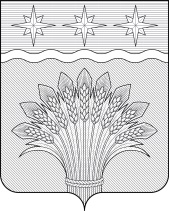 КЕМЕРОВСКАЯ ОБЛАСТЬ – КУЗБАСССовет народных депутатов Юргинского муниципального округапервого созывапятидесятое заседаниеРЕШЕНИЕот 18 мая 2023 года № 259 – НАО внесении дополнений в решение Совета народных депутатов Юргинского муниципального округа от 22.11.2022 № 221–НА «О прогнозном плане приватизации муниципального имущества муниципального образования Юргинский муниципальный округ на 2023 год»В соответствии с Гражданским кодексом Российской Федерации, Федеральным законом от 21.12.2001 № 178–ФЗ «О приватизации государственного и муниципального имущества», Федеральным законом от 06.10.2003 № 131–ФЗ «Об общих принципах организации местного самоуправления в Российской Федерации», Положением о порядке управления и распоряжения имуществом, находящимся в муниципальной собственности Юргинского муниципального округа, утвержденным решением Совета народных депутатов Юргинского муниципального округа от 30.09.2021 № 148–НА, в целях получения дополнительных доходов в бюджет Юргинского муниципального округа в 2023 году, Совет народных депутатов Юргинского муниципального округаРЕШИЛ:1. Внести дополнения в Приложение к решению Совета народных депутатов Юргинского муниципального округа от 22.11.2022 № 221–НА «О прогнозном плане приватизации муниципального имущества муниципального образования Юргинский муниципальный округ на 2023 год» согласно Приложению к настоящему решению.2. Настоящее решение действует на период основного Решения Совета народных депутатов Юргинского муниципального округа от 22.11.2022 № 221–НА «О прогнозном плане приватизации муниципального имущества муниципального образования Юргинский муниципальный округ на 2023 год».3. Настоящее решение опубликовать в газете «Юргинские ведомости» и разместить в информационно–телекоммуникационной сети «Интернет» на официальном сайте администрации Юргинского муниципального округа.4. Настоящее решение вступает в силу после его официального опубликования в газете «Юргинские ведомости».5. Контроль за исполнением решения возложить на постоянную комиссию Совета народных депутатов Юргинского муниципального округа первого созыва по бюджету, налогам, финансовой и экономической политике.Председатель Совета народных депутатовЮргинского муниципального округа					             И. Я. БережноваГлава Юргинского муниципального округа				             Д. К. Дадашов18 мая 2023 годаПриложение к решениюСовета народных депутатовЮргинского муниципального округаот 18 мая 2023 года № 259 – НАДополнения в прогнозный план приватизациимуниципального имущества муниципального образованияЮргинский муниципальный округ на 2023 год1. Прогнозный план приватизации муниципального имущества муниципального образования Юргинский муниципальный округ на 2023 год дополнить пунктом 6–10 в следующей редакции:№ п/пНаименование и краткая характеристикаАдресСпособ приватизацииПредполагаемый срок приватизации«6.Нежилое зданиеКемеровская область–Кузбасс, Юргинский муниципальный округ,д. Митрофаново, ул. Центральная, д. 3ааукцион, публичное предложениеII – IV квартал20237.ВЛ–10 кВКемеровская область, Юргинский муниципальный округ, п.ст. Юрга–2, по ул. Южной к фидеру № 3 тяговой подстанции Юрга–2аукцион, публичное предложениеIII – IV квартал20238.КТП-3-15Кемеровская область, Юргинский муниципальный округ, п.ст. Юрга–2, ул. Южнаяаукцион, публичное предложениеIII – IV квартал20239.ВЛ–0,4 кВ от КТП–3–15, вдоль ул. ЮжнаяКемеровская область – Кузбасс, Юргинский муниципальный округ, п.ст. Юрга–2аукцион, публичное предложениеIII – IV квартал202310.КТПНС–1–12Кемеровская область, Юргинский муниципальный округ, п.ст. Юрга–2, ул. Линейнаяаукцион, публичное предложениеIII – IV квартал2023»